KARARİnsan Kaynakları ve Eğitim Müdürlüğünün 26/12/2016 tarih ve 24955832.900-E.1703 sayılı yazısı ve ekleri okunarak görüşmeye geçildi.KONUNUN GÖRÜŞÜLEREK OYLANMASI SONUCUNDA2017 yılı için (destek hizmeti yürüten personel hariç) unvan ayrımı yapılmaksızın Belediyemiz zabıta memurlarına aylık maktu fazla çalışma ücreti olarak 2017 yılı Bütçe Kanununda belirlenen Belediyemiz nüfus ve statülerine uygun brüt üst limitin uygulanmasının kabulüne oybirliği ile karar verildi.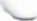 